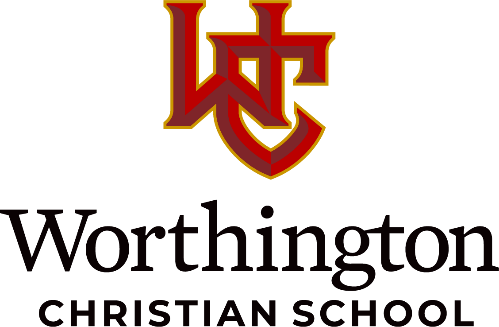 Volunteer Background Check FormWorthington Christian (WC) values the partnership with its parents and students. In order to provide the safest environment possible for its students, WC requires a criminal background check using a social security number. Please complete this form. Please note that this is a secure form, and information you enter here will be encrypted and kept confidential.Thank you for your interest in volunteering at WC!Top of FormCampus/EventNameFirst Name
Middle Name
Last Name
Gender:
Date of Birth:
(MM/DD/YY)Email Address:
Social Security Number:
(XXX-XX-XXXX)AddressAddress Since:
(Mo/Yr)Street:
City:
State:
Zip Code:
I have read and agree to the Worthington Christian Schools Volunteer Confidentiality Agreement
View agreement

Yes
NoI hereby give Worthington Christian School, Inc. the authority to use my social security number for a criminal background check as part of the volunteer application process. I understand WC reserves the right to refuse acceptance as a volunteer pending the results of the check.I further authorize any individual, company, firm, corporation, or public agency (including the Social Security Administration and law enforcement agencies) to divulge any and all information, verbal or written, pertaining to me, to Worthington Christian School, Inc. or its agents.Electronic Signature:
By typing your complete name, you are electronically signing this Volunteer Background Check Form
Please submit this form via email to rick.kelley@worthingtonchristian.com 